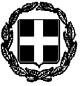 ΘΕΜΑ: «Αποστολή δικαιολογητικών και εισήγηση για έγκριση μετακίνησης στο   ε ξ ω τ ε ρ ι κ ό»               (εκτός μετακινήσεων στο πλαίσιο προγράμματος Erasmus+)Σας αποστέλλουμε τα δικαιολογητικά για έγκριση μετακίνησης στ …   …………………………………….. (πόλη/εις) ………………………………………… (χώρα/ες) ……………………… (αριθμός) εκπαιδευτικών και …………………… (αριθμός) μαθητών-μαθητριών στο πλαίσιο …………………………… (συμπληρώστε με την κατηγορία μετακίνησης που πρόκειται να πραγματοποιήσετε). Η μετακίνηση θα πραγματοποιηθεί από ...-...-... έως και ...-...-...  . Σημειώνουμε ότι: α) Πληρούνται όλες οι προϋποθέσεις που ορίζει η με αρ. 20883/ΓΔ4/12-02-2020 Υ.Α. του Υ.ΠΑΙ.Θ.(ΦΕΚ 456/τ. Β΄/13-02-2020) καιβ) Ε ι σ η γ ο ύ μ α σ τ ε    θ ε τ ι κ ά    για την πραγματοποίησή της.Συνημμένα, υποβάλλουμε (παρακαλούμε να επιλέγονται  μ ό ν ο  τα αντίστοιχα πεδία):Αίτηση του/της Διευθυντή/Διευθύντριας του σχολείου για έγκριση μετακίνησης εκπαιδευτικών και μαθητών-μαθητριών στο εξωτερικό, στην οποία αναγράφεται το εγκεκριμένο αναλυτικό πρόγραμμα της μετακίνησης. α) Αντίγραφο της Πράξης του Συλλόγου Διδασκόντων του σχολείου με την οποία αποφασίστηκε η συμμετοχή στο Πρόγραμμα και ορίστηκε η παιδαγωγική ομάδα (για Πρόγραμμα που έχει διάρκεια-όχι για μεμονωμένη συμμετοχή π.χ. Πρόγραμμα Εκπαιδευτικής Ανταλλαγής, Πρόγραμμα Σχολικών Δραστηριοτήτων, Ευρωπαϊκό Πρόγραμμα εκτός Erasmus+)ήβ) Σύμβαση Συνεργασίας (διακρατική συμφωνία/μνημόνιο συνεργασίας/εκτελεστικό πρόγραμμα) (για Εκπαιδευτική Ανταλλαγή)ήγ) Έγκριση του Προγράμματος όπου απαιτείται (Πρόγραμμα σχολικών δραστηριοτήτων, Ευρωπαϊκό Πρόγραμμα εκτός Erasmus+)ήδ) Αντίγραφο της Πράξης του Συλλόγου Διδασκόντων του σχολείου όπου περιγράφεται επακριβώς ο σκοπός  της αδελφοποίησης και ορίζονται ο/οι υπεύθυνοι καθηγητές και απόφαση έγκρισης αδελφοποίησης από οικεία αιρετή Περιφέρεια (για Αδελφοποιήσεις).Αντίγραφο της Πράξης του Συλλόγου Διδασκόντων του σχολείου με την οποία εγκρίνεται η μετακίνηση.Βεβαίωση του/της Διευθυντή/Διευθύντριας του σχολείου ότι τηρούνται τα προβλεπόμενα από τη νομοθεσία, ανάλογα με το πλαίσιο στο οποίο εντάσσεται η εκδρομή-μετακίνηση.Πρόσκληση από το σχολείο του εξωτερικού ή τον φορέα υποδοχήςή      αποδοχή-επιβεβαίωση συμμετοχής-επίσκεψης από τον φορέα υποδοχής. Πρόγραμμα της επίσκεψης (αναλυτικό, ανά ημέρα) από το ξένο σχολείο ή τον φορέα υποδοχής.(Στην περίπτωση αδελφοποίησης το πρόγραμμα δραστηριοτήτων που αποστέλλεται από το ξένο σχολείο υλοποιείται από κοινού με το ελληνικό σχολείο και αφορά σε όλη τη διάρκεια της μετακίνησης).Αντίγραφο ασφαλιστηρίου συμβολαίου ταξιδιωτικής ασφάλισης ή σχετική βεβαίωση της  ασφαλιστικής εταιρίας για μετακινήσεις σε χώρες που δεν ανήκουν στην Ευρωπαϊκή Ένωση ή για τις περιπτώσεις μετακινήσεων που εξαιρούνται από τη διαδικασία επιλογής τουριστικού γραφείου που ορίζεται στο άρθρο 14, παρ. 5 της  Υ.Α. 20883/ΓΔ4/12-02-2020.Ονομαστική κατάσταση των μαθητών-μαθητριών που συμμετέχουν στη μετακίνηση σε ψηφιακή μορφή (υποβάλλεται σε πίνακα excel, με κεφαλαία ελληνικά γράμματα, σε χωριστές στήλες ο α/α, το επώνυμο και το όνομα του κάθε μαθητή/τριας. Τα ονοματεπώνυμα: α) ταυτίζονται με αυτά που αναγράφονται στην αστυνομική ταυτότητα ή το διαβατήριό τους και β) αναγράφονται με την ίδια σειρά που αναφέρονται στη σχ. απόφαση του Συλλόγου Διδασκόντων του σχολείου.                 Ο/Η ΔΙΕΥΘΥΝΤΗΣ/ΝΤΡΙΑ 	   ΤΗΣ ΣΧΟΛΙΚΗΣ ΜΟΝΑΔΑΣ     ………………………………………                                                                                                                                (ονοματεπώνυμο –                                                                                                                            σφραγίδα – υπογραφή)ΕΛΛΗΝΙΚΗ ΔΗΜΟΚΡΑΤΙΑΥΠΟΥΡΓΕΙΟ ΠΑΙΔΕΙΑΣ, ΘΡΗΣΚΕΥΜΑΤΩΝ ΚΑΙ ΑΘΛΗΤΙΣΜΟΥ  ΠΕΡΙΦ/ΚΗ Δ/ΝΣΗ Α/ΘΜΙΑΣ & Β/ΘΜΙΑΣ ΕΚΠ/ΣΗΣΣΤΕΡΕΑΣ ΕΛΛΑΔΑΣ               Δ/ΝΣΗ Β/ΘΜΙΑΣ ΕΚΠ/ΣΗΣ  ΦΩΚΙΔΑΣ………………….. (ΣΧΟΛΕΙΟ)Ταχ. Δ/νση: ………………………. Τ.Κ: ………………………..Πληροφορίες : ………………………..Τηλέφωνο: ………………………...Email: ………………………….…      ……………. (πόλη), ………………. (ημερομηνία)ΕΛΛΗΝΙΚΗ ΔΗΜΟΚΡΑΤΙΑΥΠΟΥΡΓΕΙΟ ΠΑΙΔΕΙΑΣ, ΘΡΗΣΚΕΥΜΑΤΩΝ ΚΑΙ ΑΘΛΗΤΙΣΜΟΥ  ΠΕΡΙΦ/ΚΗ Δ/ΝΣΗ Α/ΘΜΙΑΣ & Β/ΘΜΙΑΣ ΕΚΠ/ΣΗΣΣΤΕΡΕΑΣ ΕΛΛΑΔΑΣ               Δ/ΝΣΗ Β/ΘΜΙΑΣ ΕΚΠ/ΣΗΣ  ΦΩΚΙΔΑΣ………………….. (ΣΧΟΛΕΙΟ)Ταχ. Δ/νση: ………………………. Τ.Κ: ………………………..Πληροφορίες : ………………………..Τηλέφωνο: ………………………...Email: ………………………….Αριθ. Πρωτ.: ……………………ΕΛΛΗΝΙΚΗ ΔΗΜΟΚΡΑΤΙΑΥΠΟΥΡΓΕΙΟ ΠΑΙΔΕΙΑΣ, ΘΡΗΣΚΕΥΜΑΤΩΝ ΚΑΙ ΑΘΛΗΤΙΣΜΟΥ  ΠΕΡΙΦ/ΚΗ Δ/ΝΣΗ Α/ΘΜΙΑΣ & Β/ΘΜΙΑΣ ΕΚΠ/ΣΗΣΣΤΕΡΕΑΣ ΕΛΛΑΔΑΣ               Δ/ΝΣΗ Β/ΘΜΙΑΣ ΕΚΠ/ΣΗΣ  ΦΩΚΙΔΑΣ………………….. (ΣΧΟΛΕΙΟ)Ταχ. Δ/νση: ………………………. Τ.Κ: ………………………..Πληροφορίες : ………………………..Τηλέφωνο: ………………………...Email: ………………………….                              Προς: Δ.Δ.Ε.  ΦΩΚΙΔΑΣ